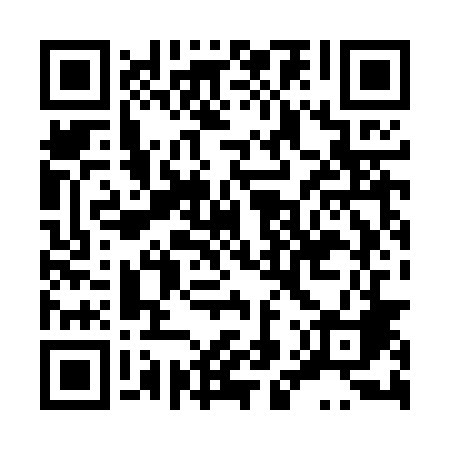 Ramadan times for Gielnia, PolandMon 11 Mar 2024 - Wed 10 Apr 2024High Latitude Method: Angle Based RulePrayer Calculation Method: Muslim World LeagueAsar Calculation Method: HanafiPrayer times provided by https://www.salahtimes.comDateDayFajrSuhurSunriseDhuhrAsrIftarMaghribIsha11Mon4:044:045:5411:413:365:305:307:1412Tue4:024:025:5111:413:375:325:327:1513Wed3:593:595:4911:413:385:345:347:1714Thu3:573:575:4711:413:405:355:357:1915Fri3:543:545:4511:403:415:375:377:2116Sat3:523:525:4211:403:435:395:397:2317Sun3:503:505:4011:403:445:405:407:2418Mon3:473:475:3811:393:455:425:427:2619Tue3:453:455:3611:393:475:445:447:2820Wed3:423:425:3411:393:485:455:457:3021Thu3:403:405:3111:393:495:475:477:3222Fri3:373:375:2911:383:505:485:487:3423Sat3:343:345:2711:383:525:505:507:3624Sun3:323:325:2511:383:535:525:527:3825Mon3:293:295:2211:373:545:535:537:4026Tue3:273:275:2011:373:555:555:557:4227Wed3:243:245:1811:373:575:575:577:4428Thu3:213:215:1611:363:585:585:587:4629Fri3:193:195:1411:363:596:006:007:4830Sat3:163:165:1111:364:006:016:017:5031Sun4:134:136:0912:365:017:037:038:521Mon4:114:116:0712:355:037:057:058:542Tue4:084:086:0512:355:047:067:068:563Wed4:054:056:0212:355:057:087:088:584Thu4:024:026:0012:345:067:107:109:005Fri4:004:005:5812:345:077:117:119:026Sat3:573:575:5612:345:097:137:139:047Sun3:543:545:5412:345:107:147:149:078Mon3:513:515:5212:335:117:167:169:099Tue3:483:485:4912:335:127:187:189:1110Wed3:463:465:4712:335:137:197:199:13